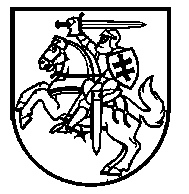 ŠVIETIMO INFORMACINIŲ TECHNOLOGIJŲ CENTRO DIREKTORIUS ĮSAKYMAS      Vadovaudamasis Švietimo ir mokslo klasifikatorių kūrimo koordinavimo taisyklių, patvirtintų Lietuvos Respublikos švietimo ir mokslo ministro 2006 m. rugsėjo 20 d. įsakymu Nr. ISAK-1844 (Žin., 2006, Nr. 101-3930), 47 punktu:t v i r t i n u Švietimo ir mokslo informacinių sistemų ir registrų rūšių klasifikatorių (pridedama).   Direktoriaus pavaduotojas l.e.direktoriaus pareigas                               Mantas MasaitisPatvirtintaŠvietimo informacinių technologijų centrodirektoriaus 2014 m. sauso 20 d.                                                                                                                  Įsakymu   Nr. V1-05švietimo IR MOKSLO informacinių sistemų ir registrų RŪŠIų KLASIFIKATORIUSKlasifikatoriaus duomenys:___________________________DĖL Švietimo IR MOKSLO informacinių sistemų ir registrų RŪŠIų KLASIFIKATORIAUS TVIRTINIMO2014 m. sausio 20 d. Nr. V1-05VilniusKlasifikatoriaus pavadinimas lietuvių kalbaŠvietimo ir mokslo informacinių sistemų ir registrų rūšysKlasifikatoriaus pavadinimas anglų kalbaTypes of Education and Science information systems and registersKlasifikatoriaus pavadinimo santrumpaKL_IS_TIPKlasifikatoriaus paskirtisVadovaujantis Lietuvos Respublikos valstybės informacinių išteklių įstatymu, suskirstyti švietimo ir mokslo institucijų informacines sistemas ir registrus pagal jų svarbą į tipus. Klasifikatorius skirtas statistinių ataskaitų formavimui Klasifikatoriaus tipasLokalusKlasifikatoriaus rengėjo pavadinimasŠvietimo informacinių technologijų centrasEil. Nr.KodasPavadinimas lietuvių kalbaPavadinimas anglų kalbaAprašymas1.10ValstybėsStateValstybei svarbūs  informaciniai ištekliai (registras arba informacinė sistema), kurie teisinių, organizacinių, techninių ir programinių priemonių visuma, išskyrus vidaus administravimą, kaupia, tvarko ir perduoda informaciją valstybės įstaigai (įstaigoms)2.20ŽinybinisDepartmentalŽinybinės svarbos  informaciniai ištekliai (registras arba informacinė sistema), kurie teisinių, organizacinių, techninių ir programinių priemonių visuma, išskyrus vidaus administravimą, kaupia, tvarko ir perduoda informaciją valstybės įstaigai (įstaigoms) 3.30Kitas (vidaus administravimo)Other (internal administration)Kiti valstybės informaciniai ištekliai (registras arba informacinė sistema), kuriuos valdo institucija teisės aktų nustatytoms vidaus administravimo funkcijoms atlikti